KURUKSHETRA UNIVERSITY, KURUSKHETRA(‘A+’ Grade NAAC Accredited)Department of Home Science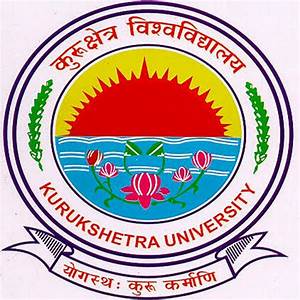 BACHELOR OF ARTS IN FASHION DESIGN (BA-FD)SEMESTER-IIw.e.f 2020-21KURUKSHETRA UNIVERSITY KURUKSHETRANew SyllabusBACHELOR OF ARTS IN FASHION DESIGN (BA-FD)w.e.f. 2020-21SEMESTER-IITraditional Indian Embroideries &Textiles Paper: FD- 113											Credits: 4Total Marks: 100		Internal: 20Duration of Exam: 3 hrsNOTE:Examiner will set nine questions in allAll the questions will carry equal marksQuestion No.-1 will be compulsory consisting of 5-10 short type questions (having no internal choice) and spread over the entire syllabusEight questions, two questions from each unit (I, II, III & IV) will be set.The candidates are required to attempt five questions in all. Question No -1 will be compulsory, remaining four questions will be attempted by selecting one questions from each unit.Unit-ITraditional embroideries of India: Phulkari of Punjab, Chikankari of U.P., Kantha of Bengal, Kasuti of Karnataka, Kashida of Kashmir, Chamba of H.P., Applique of Orrisa, Manipuri embroidery, Kuchh embroidery, Kathiawar embroidery.Unit- IIHand Painted textiles: Pattachitra of Orrisa, Pichhvai of Nathdwara, Kalamkari of Andhra Pradesh, MadhubaniPrinted Textiles: Sanganeri, Bagru, AjrakhTie- dyed Textiles: Patola of Patan, Telia Rumal, Pochampalli, Bandhani Gujrat, Bandhej RajasthanUnit-IIIWoven Textiles: Malmal; Shawls: Kashmir, Kullu, Northeast;Brocades: Banarasi,Amroo, Himroo, Mashroo,Jamdani, Floor coverings: Durries, Carpets, Namda (Felt)Unit-IVSarees: Raw material, Technique and Designs of following- Baluchari, Chanderi, Kota doria, Kanjeevaram, Maheshwari, Paithani, Sambhalpuri, Taant of WB, Muga, Tanchoi,Kasavu, Bhagalpur, Mysore, GadwalREFERENCESJasleen Dhamija (1989): Hand woven Fabrics of India, Mapin Publishing. Pvt. LtdChattopadhyay, Kamaladevi (1977): Indian Embroideries. Wiley Eastern Ltd, New DelhiShailaja D. Naik, (1996) Traditional Embroideries of India. A.P.H. Publishing Corporation, New DelhiSavitri Pandit (1976) Indian Embroidery—Its variegated charmPandit Savitri and Patel Saroj (1970): Tie and Dye Batik techniques for all, Baroda, Faculty of home science.Chattopadhyay, Kamaladevi (1975): Handicrafts of India, New Delhi, Indian Council of Cultural RelationsDongerkery, S. (1951):  The Romance of Indian Embroidery, Bombay, Thacker Co.Pevel. Learning to Embroideries. Publication INC New YorkPandit Savitri and Patel Saroj (1970): Tie and Dye Batik techniques for all, Baroda, Faculty of home science.Chattopadhyay, Kamaladevi (1975): Handicrafts of India, New Delhi, Indian Council of Cultural RelationsDongerkery, S. (1951):  The Romance of Indian Embroidery, Bombay, Thacker Co.KURUKSHETRA UNIVERSITY KURUKSHETRANew SyllabusBACHELOR OF ARTS IN FASHION DESIGN (BA-FD)w.e.f. 2020-21SEMESTER-IIBasic Garment ConstructionPaper: FD- 114											Credits: 4Total Marks: 100		Internal: 20Duration of Exam: 3 hrsNOTE:Examiner will set nine questions in allAll the questions will carry equal marksQuestion No.-1 will be compulsory consisting of 5-10 short type questions (having no internal choice) and spread over the entire syllabusEight questions, two questions from each unit (I, II, III & IV) will be set.The candidates are required to attempt five questions in all. Question No -1 will be compulsory, remaining four questions will be attempted by selecting one questions from each unit.UNIT-IDrafting of patterns:Tools and supplies, Terms, Principles, advantages and disadvantages.Commercial pattern: Types, Terms, Envelope, Contents, Use, advantages and disadvantages.Draping: Terms, Principles, advantages and disadvantages.Unit – IISpecial fabrics and their handling Suitability of different fabrics for different garments. Sewing threads, shaping materials: Types of Foams, Facings, Linings, Can Can net etc. for garment making. Unit-IIIGarment making stages/steps:Calculating material for different garments, Preparation of fabric, Layout, Marking, Cutting, Joining/Sewing, FinishingUnit – IVFit: Meaning of good fit, Principles of fitting, factors affecting fit, common fitting problems / defects and remedies.Definition, comparison of the following: Homemade/ tailor made / readymade garmentsMending and Renovation REFERENCES Thomas Anna Jacob: “The Art of Sewing”. New Delhi, USB Publisher Distributors Ltd. 1994.Reader’s Digest “Complete Guide to Sewing”, Reader Digest 1995. Verma G. “Cutting Theory”. Asian Publishers, Delhi. 1999. Sheri Doongaji. Basic Principles of Construction.  Mc Calls’s. Mc Calls’s Sewing Book. Singer Sewing Essentials, Cowels Creative Publishing, Inc. 1996. Sewing Basics, Wendy Gardiner, Saly Milner publishing. 2003.KURUKSHETRA UNIVERSITY KURUKSHETRANew SyllabusBACHELOR OF ARTS IN FASHION DESIGN (BA-FD)w.e.f. 2020-21SEMESTER-IIBasic Garment Construction Paper: FD – 115PracticalCredits: 2Total Marks: 50 Duration of Exam: 3 hrsMaking 11draftings and 5 garmentsDrafting of basic Bodice and sleeve blocks: Child, Adult woman, Adultman: Total 6Drafting and sewing of Diaper, Bib, JhablaDrafting and sewing of Kitchen ApronDrafting and sewing of pyjama: Child/woman/manKURUKSHETRA UNIVERSITY KURUKSHETRANew SyllabusBACHELOR OF ARTS IN FASHION DESIGN (BA-FD)w.e.f. 2020-21SEMESTER-IITraditional Indian EmbroideriesPaper: FD – 116PracticalCredits: 2Total Marks: 50 Duration of Exam: 3 hrsMaking 10 samples of traditional embroideries of India: Phulkari of Punjab, Chikankari of U.P., Kantha of Bengal, Kasuti of Karnataka, Kashida of Kashmir, Chamba of H.P., Applique of Orrisa, Manipuri embroidery, Kuchh embroidery, Kathiawar embroidery.Making one article of traditional embroidery.